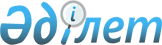 Об открытии Посольства Республики Казахстан в Республике АрменияУказ Президента Республики Казахстан от 12 декабря 2006 года N 223



Подлежит опубликованию в Собрании актов



      Президента и Правительства Республики 



Казахстан и республиканской печати  

      В целях укрепления дипломатических отношений Республики Казахстан с Республикой Армения 

ПОСТАНОВЛЯЮ:





      1. Открыть в городе Ереване (Республика Армения) Посольство Республики Казахстан.




      2. Правительству Республики Казахстан принять необходимые меры, вытекающие из настоящего Указа.




      3. Настоящий Указ вводится с 1 января 2007 года.

      

Президент




Республики Казахстан


					© 2012. РГП на ПХВ «Институт законодательства и правовой информации Республики Казахстан» Министерства юстиции Республики Казахстан
				